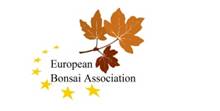 EBA Round Table (RTM) 2022 - MinutesAugsburg (Germany)Saturday, 18th June 2022 15:00 – 17:00 Room (Raum) Drei Mohren/Viola N° 2AgendaEBA Board Members present and those apologised for absence: Marc Noelanders, President Pierre Bedes, 1. Vice-president Vaclav Novak, 2. Vice-presidentJürgen Carocci, TreasurerDetlef Mostler, SecretaryNigel Wright (Webmaster) apologizesAbbreviations of functions and persons in the following text:			M - Marc Noelanders			P  - Pierre Bedes			V  - Vaclav Novak			J   - Jürgen Carocci			D  - Detlef Mostler			N  - Nigel WrightDELEGATES, PARTICIPANTS: (according to attendance list)Report EBA Board MeetingThe President welcomed all delegates and participants. The items on the agenda of the Board Meeting are also part of the agenda of the Round Table Meeting and will be discussed under these points. At the beginning there was a discussion about the right time to hold an EBA Convention with regard to the tree development phases. There was no result due to the different objectives and opinions by the discussers. EBA New Talent Contest©The processing of the NTC is fixed. P is supported by V in the organisation and takes control.   He prepared all documents for the evaluation. The board decided to use the old scheme.  The room for the NTC should be big enough and will be equipped with tables on Saturday. The trees for the contest will be set up before the start. V and P will choose the best 12 trees for the participants and prepare the draw.12 candidates will take part in the contest. A registered candidate could not come because his flight was cancelled at short notice. The trees provided by the organizers meet the requirements.  The evaluation of the results will be done by Pierre Bedes and will be published at the Gala-Dinner on Saturday evening.  The trees of the candidates will be for sale on Sunday.Payment of membership feesJ explained the positive financial situation of EBA, the status of the accounts from 2019 to 2021 and the outstanding membership fees. The Board-Members will contact the member countries concerned regarding the payment of the outstanding fees.Members and Contacts         New EBA Delegate for the Netherlands:  Alex Straver (Secretary of the Dutch 	Bonsai (NBV) 	committee).  The Board thanks the outgoing delegate Ruud van 	Woudenberg and welcomes the new delegate.EBA Website This point was not addressed.Future EBA Conventions, Convention 2023; Convention 2024….? D reported that there were no official applications for holding the EBA Conventions 2023 and 2024 and mentioned the hint of V at the Board Meeting that SBA is possibly thinking of holding the EBA Convention 2023. Lucas Jancina, the new SBA-President, explained that SBA never had any idea to hold an EBA convention in 2023. The delegates discussed the possibilities of holding the conventions in 2023 and 2024 but at the end there was no finding. So it was suggested that at least a reduced convention could be included on the occasion of a national exhibition by one of the EBA members. Part of the convention would have to be the holding of an EBA-NTC as well as the possibility of holding the EBA meetings. It would be nice if a small number of EBA members' exhibits could also be shown. D will send a letter to the members with this intention and ask them to think about and make an offer.An application for 2024 is under discussion by Spain, the EBA needs a formal application. The President of AEB Juan Gomez reconfirmed the intention and will receive all the necessary documents from D. An official application from AEB stating the place and time of holding the EBA Convention 2024 is required as soon as possible.Matthias Graf from Switzerland brought up the idea that Switzerland might consider the EBA Convention 2025 in Montreux.Preparations for the election of the Board  M and D explained the planned process of the election. There should be a joint vote on the re-election of the previous board and the functions of the auditors and the webmaster, as no further nominations were made. The delegates approved the proposal. The Netherlands agreed via email to the re-election. WBFF Report M reported about the discussions with WBFF (Lindsay Bebb) mainly regarding the virtual 9th World Bonsai Convention. He should create a video demonstration for it. Since there was no support from WBFF and no sponsor could be found for the creation, he cancelled. M and the board are convinced that European bonsai enthusiasts prefer the direct experience of a convention.	M discussed with the delegates holding the next WBFF Convention in Europe. 	This date could be 2026. There were very different opinions on this within the 	panellists. M will monitor the further development of this idea and update the 	board and members on the decisions within the WBFF.Other SubjectsNo applications were submitted. A visitor to the convention from Cyprus was welcomed as a guest and gave a brief comment on the situation of the bonsai scene in Cyprus.End: 16.15                   Marc Noelanders (President)		                            Detlef Mostler (Secretary)  Klagenfurt, January 2023#SubjectaReport EBA Board MeetingbEBA New Talents Contest©cPayment of membership feesdMembers and ContactseEBA Website, Letter to the MembersfFuture EBA ConventionsgPreparations for the election of the Board; hWBFF ReportiOther SubjectsAustriaAustrian Bonsai AssociationDetlef MostlerBelgiumAssociation of Belgian Bonsai ClubsCzech RepublikCzech Bonsai AssociationDenmarkDansk Bonsai SelskabFranceFédération Française de BonsaiPhilippe MassardGermanyBonsai Club Deutschland e.V.Jürgen CarocciHungaryMagyar Bonsai SzövetségItalyU.B.I.LithuaniaBonsai Association of Lithuania MonacoBonsai Club de MonacoChristophe MaggiorePolandPolish Bonsai AssociationMichal MalawskiPortugalFederação Portuguesa de Bonsai FPBThe NetherlandsNederlandse Bonsai VerenigingSlovakiaSlovenska Bonsai AssociationLukas JancinaSloveniaSlovenski Bonsaj KlubSpainAsociacion Española de BonsaiJuan GomezSwedenSvenska BonsaisälskapetSwitzerlandVereinigung Schweizer Bonsai FreundeMatthias GrafUnited KingdomFederation of British Bonsai SocietiesAmnon PaldiESA